27.05.2016г. ОБЩЕРОССИЙСКИЙ ДЕНЬ БИБЛИОТЕК!Ректорат Карачаево-Черкесского государственного университета имени У.Д. Алиева сердечно поздравляет коллектив библиотеки с профессиональным праздником – Общероссийским днём библиотек!
Библиотеки всегда были центром духовной и культурной жизни, источником творческого вдохновения и житейской мудрости. Ежедневный  кропотливый труд, аккуратность, ответственность и знания работников библиотеки нашего университета помогают хранить и комплектовать литературный фонд, оказывать содействие посетителям в подборе необходимой литературы и приобщать их к культуре, образованию и знаниям. Библиотекари организуют форумы и «круглые столы», дискуссии и всевозможные акции, научно-практические конференции и выставки, беседы и лекции.
Желаем вам интересных замыслов и идей, богатых книжных фондов, благодарных и ответственных читателей. Пусть вам всегда и во всём сопутствуют удача и профессиональный успех. Будьте здоровы и счастливы!
И.о. проректора по НИР проф. С.У. Пазов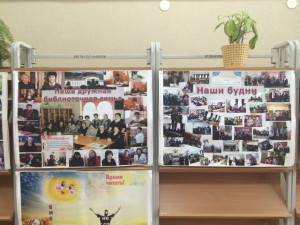 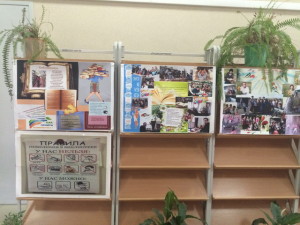 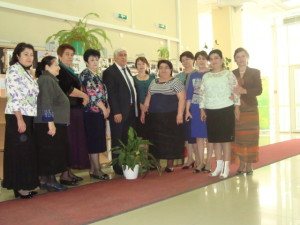 